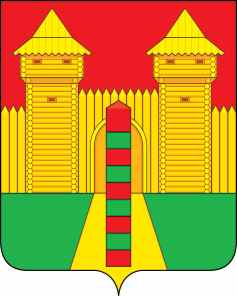 АДМИНИСТРАЦИЯ  МУНИЦИПАЛЬНОГО  ОБРАЗОВАНИЯ «ШУМЯЧСКИЙ   РАЙОН» СМОЛЕНСКОЙ  ОБЛАСТИПОСТАНОВЛЕНИЕот  20.05.2021г.  № 196          п. ШумячиВ соответствии со ст. 17.1 Федерального закона от 26.07.2006г. № 135-ФЗ «О защите конкуренции» с изменениями и дополнениями, Уставом муниципального образования «Шумячский район» Смоленской области           Администрация муниципального образования «Шумячский район» Смоленской областиП О С Т А Н О В Л Я Е Т:             1. Создать постоянно действующую комиссию по проведению конкурсов, аукционов на право заключения договоров аренды, доверительного управления, безвозмездного пользования муниципальным имуществом муниципального образования «Шумячский район» Смоленской области и порядке проведения конкурсов и аукционов в составе:2. Признать утратившими силу постановления Администрации муниципального образования «Шумячский район» Смоленской области:- от 29.09.2009г. № 306 «О создании постоянно действующей комиссии по проведению конкурсов, аукционов на право заключения договоров аренды, доверительного управления, безвозмездного пользования муниципальным имуществом муниципального образования «Шумячский район» Смоленской области и порядке проведения конкурсов и аукционов»;- от 13.07.2010г. № 118 «О внесении изменений в постановление Главы муниципального образования «Шумячский район» Смоленской области от 29.09.2009г.            № 306»;- от 18.06.2013г. № 286 «О внесении изменений в постановление Главы муниципального образования «Шумячский район» Смоленской области от 29.09.2009г.           № 306 «О создании постоянно действующей комиссии по проведению конкурсов, аукционов на право заключения договоров аренды, доверительного управления, безвозмездного пользования муниципальным имуществом муниципального образования «Шумячский район» Смоленской области и порядке проведения конкурсов и аукционов» (в ред. от 13.07.2010г. № 118);- от 06.02.2018г. № 48 «О внесении изменений в постановление Главы муниципального образования «Шумячский район» Смоленской области от 29.09.2009г.          № 306»;- от 20.12.2018г. № 601 «О внесении изменений в постановление Главы муниципального образования «Шумячский район» Смоленской области от 29.09.2009г.           № 306».3. Определить организатором конкурсов и аукционов Администрацию муниципального образования «Шумячский район» Смоленской области.4.  Настоящее постановление разместить на официальном сайте муниципального образования «Шумячский район» Смоленской области в информационно-телекоммуникационной сети «Интернет».        5. Контроль за исполнением настоящего постановления возложить на заместителя Главы муниципального образования «Шумячский район» Смоленской области Г.А. Варсанову.Глава муниципального образования«Шумячский район» Смоленской области                                             А.Н. Васильев  О создании постоянно действующей комиссии по проведению конкурсов, аукционов на право заключения договоров аренды, доверительного управления, безвозмездного пользования муниципальным имуществом муниципального образования «Шумячский район» Смоленской области и порядке проведения конкурсов и аукционовВарсановаГалина Аркадьевна-заместитель Главы муниципального образования «Шумячский район» Смоленской области, председатель аукционной комиссииКулешоваИнна Витальевна-управляющий делами Администрации муниципального образования «Шумячский район» Смоленской области, заместитель председателя аукционной комиссииДенисенкова Мария Владимировна-старший менеджер Отдела экономики и комплексного развития Администрации муниципального образования «Шумячский район» Смоленской области, секретарь комиссииЧлены аукционной комиссии:Члены аукционной комиссии:Члены аукционной комиссии:Алексеева Наталья Валерьевна-    начальник бюджетного отдела Финансового управления Администрации муниципального образования «Шумячский район» Смоленской области   ЖурковичИнна МихайловнаСтаровойтов                                   Юрий Александрович--начальник Отдела бухгалтерского учета Администрации муниципального образования «Шумячский район» Смоленской областиначальник Отдела экономики и комплексного развития Администрации муниципального образования «Шумячский район» Смоленской области